                     Žena ve své síle                                                 Plná ženské síly do léta                                                                                                                                                                                                     22.6. – 24.6. 2018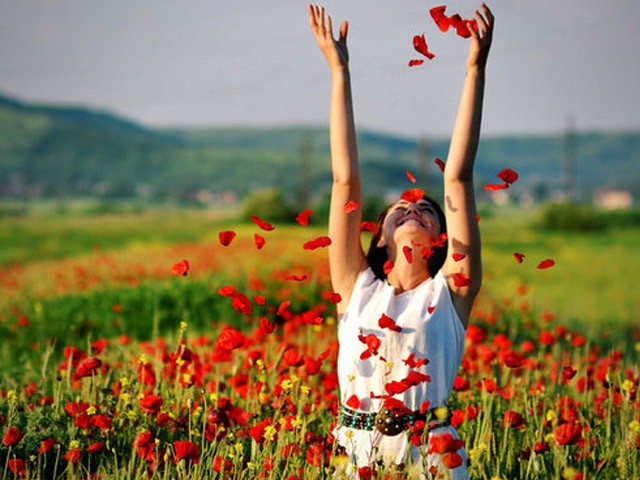 Víkend je zaměřený na spojení se svou vnitřní ženskou silou a posílení důvěry v sebeČeká nás: tanec, Osho meditace, práce s čakrami i tělem, ásany z Mohendžodára, podpora ženského kruhu i přírody, svatojánský oheň, oslava ženství, pobyt v příroděPrůvodce - Olivie Pospíšilová Kde:  Centrum Buchov u Postupic (hodina jízdy autem z Prahy) - centrum-buchov.czCena: 3 300 Kč / 3 500 Kč (ubytování na matraci ve vlastním spacáku nebo na povlečené posteli, plná vegetariánská penze, kurzovné, pronájem centra). Začínáme v pátek v 18 hodin a končíme v neděli kolem 16 hodiny.Přihlášení: rozkvetanizeny@gmail.com (asistentce Kamile)